Tagesordnung Bürgerbegegnung „Netzwerk Europastraße“Dienstag, 26. April 2022 (ab 10:00Uhr)Rathaus St. Johann - Festsaal, Rathausplatz 1, D-66111 Saarbrücken(Parkplätze: Q-Park Rathaus, Kaltenbachstraße 16)BegrüßungVorstellung des Mikroprojektes „Netzwerk Europastraße“ - Aufbau eines grenzüberschreitenden Bürger-Kommunikationsnetzwerkes „Europastraße der Großregion“ Netzwerk Europastraße: Projektinhalte:Broschüre „Europastraße der Großregion - Entdecken was verbindet“,Informationssammlung mittels der Internetseite www.e-gr.eu auf der
Kommunikationsseite und Schwarzes BrettNetzwerkpartner (Aufgabe, Vernetzung, Zusammenarbeit, Gewinnung neuer
Partner)Mittagessen gegen 12:30 UhrWeiteres VorgehenSchlusswort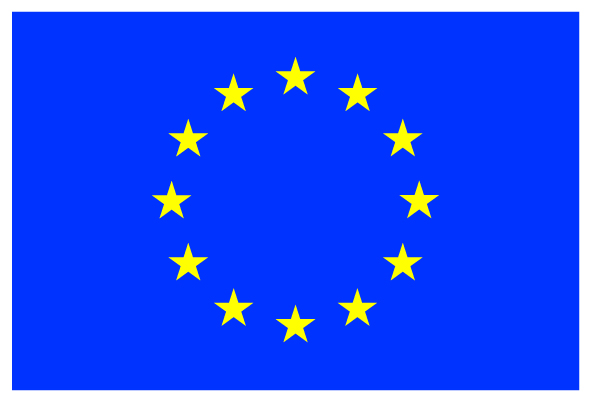 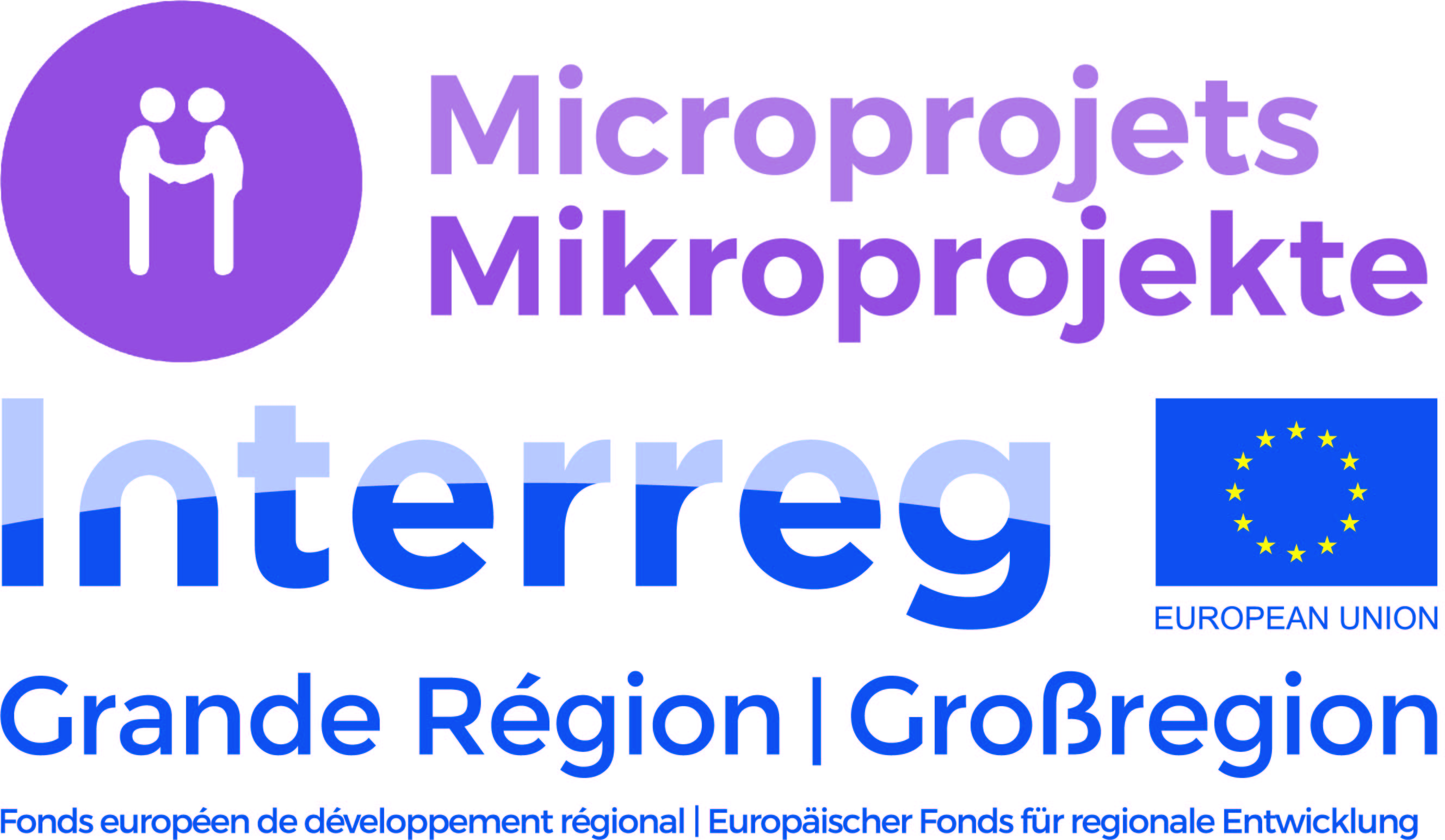 